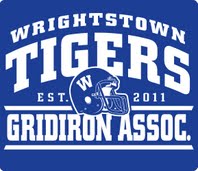 WGA SCHOLARSHIPTo be considered for the Wrightstown Gridiron Association Scholarship the applicant must satisfy the following criteria:Must be a graduating senior and have participated on the Wrightstown High School football team for four yearsComplete the Wrightstown Gridiron Association Scholarship applicationObtain two typed letters of recommendation: there must be one educational recommendation and one non-educational recommendationAttach a one page typed essay detailing the reason for choosing your field of study and how you feel the WGA Scholarship would benefit youAttach a typed listing of your community involvement (volunteer, service, church, etc.)Upon completion of the above criteria, the applicant must return the application, all recommendations and their essay, in a sealed business size envelope to the school counseling office by April 30th.  Please label the envelope with your name and Wrightstown Gridiron Association Scholarship.  Absolutely no late entries accepted.The successful applicants (up to 3 annually) shall be awarded a $750 scholarship by the Wrightstown Gridiron Association board of directors.  The check will be sent directly to the recipient after proof of at least a “C” average in their first semester of a qualifying degree program and enrollment into the second semester.  Sincerely,Wrightstown Gridiron AssociationWGA SCHOLARSHIP________________________________________________________________________LAST NAME				FIRST NAME	        MIDDLE INITIAL                   DATE OF BH________________________________________________________________________ADDRESS					       		                            STATE AND ZIP CODE________________________________________________________________________FATHER'S NAME (OR GUARDIAN)				HOME PHONE		BUSINESS PHONE________________________________________________________________________MOTHER'S NAME (OR GUARDIAN)				HOME PHONE		BUSINESS PHONE________________________________________________________________________SCHOOL ATTENDING			PROPOSED FIELD OF STUDY	/DEGREE                   H SCHOOL GPA_________________________________________________________________________________________________________YEAR(S) PCIPATED IN TIGER FOOTBALL (i.e.: 2015-2018) and  AWARDS RECEIVED________________________________________________________________________APPLICANT SIGNATURE							DATE
________________________________________________________________________PARENT SIGNATURE (OR GUARDIAN)					                 DATEWGA SCHOLARSHIPRECOMMENDATION e of the Applicant _____________________________________________________Person Submitting Recommendation__________________________________________Address  ________________________________________________________________Telephone  _____________________	Email  ______________________________This recommendation is: (please check one of the following)Please describe, in detail(typed), why you are recommending this person for the Wrightstown Gridiron Association Scholarship.WGA SCHOLARSHIPRECOMMENDATION e of the Applicant _____________________________________________________Person Submitting Recommendation_____________________________________Address  ________________________________________________________________Telephone _____________________	Email  ______________________________This recommendation is: (please check one of the following)Please describe, in detail(typed), why you are recommending this person for the Wrightstown Gridiron Association Scholarship.Non-educationalEducationalNon-educationalEducational